Психологическая помощь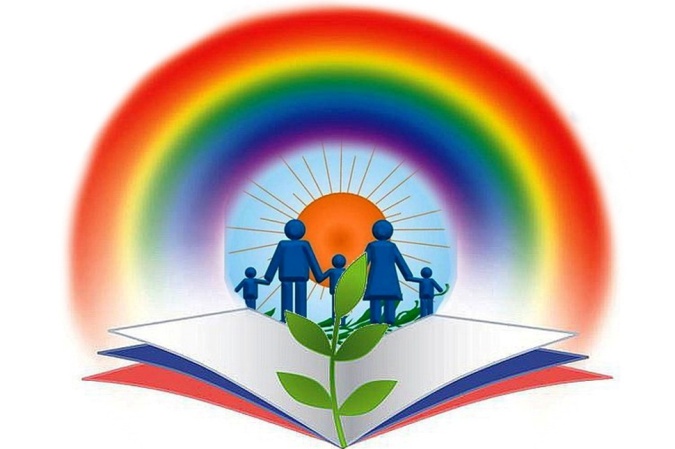 Советы и рекомендации психолога для учеников и родителей на время дистанционного обучения.         При необходимости можно обращаться к педагогу-психологу школы:         Джамалодинова Саида  Ибрагимовна- онлайн консультации через WhatsApp         обращаться на  электронную почту :  saidad15101990@gmail.com      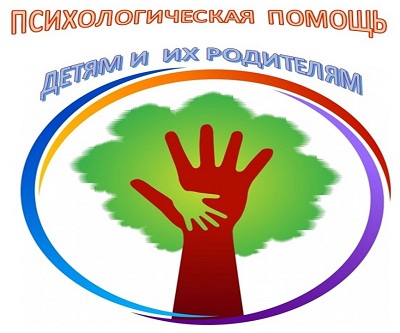  График проведения онлайн консультации:1.  Время для детей с12:00-14:00 с понедельника по четверг. 2. Родительский день с 12:00-15:00 пятница.